Муниципальное автономное дошкольное образовательное учреждение«Детский сад № 92»Семейный клуб«Первоклассные родители»                                                                     Голубева Татьяна Владимировна,                                                                         педагог-психолог, tata_6969@bk.ru                                                                 Кочнева Надежда Анатольевна,                                         учитель-логопед,                                                             nadya.ko4neva@yandex.ruБерезники, 2018-19 гг.ПОЯСНИТЕЛЬНАЯ ЗАПИСКАВ настоящее время особое значение приобретает взаимодействие родителей и педагогов в реализации программ и создании условий для полноценного и своевременного развития детей дошкольного возраста. Федеральный государственный стандарт   дошкольного образования  предполагает активное участие родителей в образовательном процессе, в реализации каждой образовательной области. Родители становятся активными участниками образовательного процесса, а не просто сторонними наблюдателями. Значимость семьи становится особенно важной при формировании личности ребенка с ограниченными возможностями здоровья (ОВЗ). От характера установления связей в диалоге «родитель – ребенок с ОВЗ» будет зависеть первичная социализация личности ребенка.Многие родители не знают закономерностей психического развития детей и часто дезориентированы в состоянии развития своего ребенка, диагнозы детей пугают родителей. В настоящее время для специалистов, работающих с детьми, особенно актуальными стали задачи привлечения семьи в специальное образовательное пространство, включения родителей в коррекционно – педагогический процесс. Результаты исследования в нашем детском саду позволяют сделать вывод, что в помощи по вопросам психологического благополучия нуждаются не только и не столько дети, сколько их родители. И в первую очередь им нужно овладеть навыками, которые способствовали бы развитию позитивных детско – родительских отношений. Это определило поиск новых подходов и методов в работе с семьей.При проведении анкетирования для выявления приемлемых форм взаимодействия выяснили, что наиболее популярными являются совместные мероприятия с участием родителей и детей, им отдают предпочтение 90% опрошенных. Одной из эффективных форм взаимодействия ДОУ и семьи является организация семейного клуба. В работе клуба принимают участие специалисты ДОУ (педагог-психолог, учитель-логопед), родители воспитанников, дети. Такие широкие социальные контакты обогащают всех участников, создают положительную эмоциональную атмосферу, как для детей, так и для взрослых.Во время проведения мероприятий клуба родители имеют возможность получить необходимую информацию по речевому развитию своего ребенка, обсудить возникшие трудности формирования речи дошкольника и личности в целом, пообщаться друг с другом, высказаться, получить помощь.Взаимодействие в рамках клуба позволяет лучше узнать каждого ребенка, способствует взаимопониманию между педагогами, родителями и детьми. В клубе проводится психолого-педагогическое просвещение родителей, осуществляется общение педагогов и родителей в детском сообществе. Клубная форма работы позволяет активизировать уставших после работы родителей, создает особый настрой на доброжелательное деловое общение на взаимопонимание и взаимопомощь.Проблема: С началом школьного обучения меняется весь жизненный уклад не только ребенка, но и всей семьи.Актуальность: для целенаправленной подготовке детей с ОВЗ к школьному обучению и успешной их адаптации  к школе необходимо организовать целенаправленную работу не только с детьми, но и с их родителями. Родителям и детям необходима помощь в подготовке и встрече с новой для них школьной ситуацией.Ожидаемые результаты:     Решение одной из наиболее сложных проблем – проблема различия в позициях педагогов и родителей по преодолению речевых нарушений детей.    Преодоление родителями возникающих определенных трудностей в организации взаимодействия со своим ребенком. Повышение уровня гармонизации детско-родительских отношений.    Повышение уровня эффективности совместной работы. Осознание понимания у родителей того, что создание единого коррекционного пространства развития ребенка возможно при условии тесного сотрудничества специалистов, воспитателей и родителей.    Преодоление психологических барьеров.Повышение психолого-педагогической компетентности родителей в вопросах готовности ребенка к школе и организации подготовки к школьному обучению;Формирование социальных навыков по эффективному взаимодействию с ребенком на предшкольном этапе развития ребенка;Возрастание интереса родителей к деятельности ДОУ, школы.Для эффективной организации работы клуба используются разнообразные формы: консультации родителей у психолога по вопросам уровня готовности ребенка к школе и организации подготовки к школьному обучению; выступление психолога на родительских собраниях на темы "Как помочь ребенку подготовиться к школе?", "Что делать, если ребенок не готов к школе?" и т.д.; участие родителей в работе ПМПк (Психолого-Медико-педагогического консилиума) ДОУ для совместной помощи ребенку по подготовке к школе и для решения проблемных ситуаций, а также для подготовки документов на ПМПК г.Березники; деловые встречи родителей, педагогов ДОУ и учителей школ по осуществлению преемственности и согласованности коллектива детского сада и семьи в вопросах подготовки дошкольников к школе; совместные занятия родителей и детей (7 занятий).Тематика всех занятий располагается на цветике-семицветике, который появляется на первом занятии. У каждого лепесточка свой цвет, следовательно, на каждом занятии так же определенная цветовая гамма. Для выделения определенного цвета на каждом занятии участникам даются цветные ленточки.1 Желтый – активность, стремление к общению.2 Коричневый – неуверенность, тревога.3 Красный - возбуждение, подвижность, импульсивность.4 Синий – спокойствие, удовлетворенность.5 Зеленый-уверенность, настойчивость.6 Белый – цвет лепестка на занятии определяют сами участники26 сентября 2018г. на первой встрече семейного клуба «Первоклассные родители»  было проведено анкетирование (Приложение 2) среди родителей с целью определения запросов родителей по подготовке детей с ОВЗ к школе. Ответили на вопросы анкеты 100% родителей. Анализируя данные, полученные в результате анкетирования, можно сделать следующие выводы. Родители более всего обеспокоены развитием психических процессов – 60%, развитием речи – 40%. По 2 вопросу 20% родители считают, что ребенок должен уметь читать, 30% - иметь желание идти в школе, 30% - уметь взаимодействовать со сверстниками, 20% - быть самостоятельными. По 3 вопросу, родители выявили желание заниматься в школе семейного клуба для того чтобы, лучше узнать возможности детей и под руководством педагога  получить практический игровой опыт.Таким образом, на основании анализа анкетирования родителей была определена тематика занятий и разработан план работы семейного клуба. (Приложение 1).Результативность работы клубаРезультативность работы клуба оценивалась  родителями и детьми. В течение 2018-2019 учебного года в совместных занятиях клуба приняло участие 80% родителей с детьми. Детям и родителям очень нравились такие совместные занятия, они всегда с нетерпением их ждали.На итоговом занятии семейного клуба провели анкетирование среди родителей (Приложение 2). По результатам анкетирования, родители отметили изменения в эмоциональном настрое детей к школьному обучению, 80% родителей считают, что главное при подготовке к школе ребенку необязательно уметь читать, а главное чтобы он социализирован в окружающем мире, умел добывать знания самостоятельно, наблюдать, устанавливать причинно-следственные связи. Благодаря занятиям клуба у родителей появился багаж игр для речевого и психического развития ребенка. Изменилось отношение к процессу воспитания ребенка. Если цветик-семицветик на первой встрече собрался красно-коричневый, то на последнем занятии он стал желто-зелёно-синий.Приложение 1Перспективный план-программа работы семейного клуба «Первоклассные родители» на 2018 – 2019 учебный годЦель: Установление сотрудничества, преемственности и согласованности коллектива детского сада и семьи в вопросах подготовки дошкольников с ОВЗ к школе.Задачи: Приобщить родителей к участию в подготовке детей к школьному обучению через поиск и внедрение наиболее эффективных форм сотрудничества;Содействие сохранению и укреплению психологического здоровья детей и родителей.Оказание квалифицированной консультативной и практической помощи родителям по проблемам воспитания и развития ребенка с ОВЗ.Формирование единого пространства семьи и ДОУ в воспитании и развитии дошкольников с ОВЗ, их подготовке к обучению в школе.              Активизация и обогащение воспитательных умений родителей, поддержка их уверенности  в собственных педагогических  возможностях.Организация деятельности семейного клуба «Первоклассные родители»: Деятельность семейного клуба «Первоклассные родители» осуществляется в соответствии с нормативными документами, регламентирующими деятельность ДОУ.В состав семейного клуба входят родители и воспитанники подготовительной к школе группы с ОВЗ, педагог-психолог, учитель-логопед  ДОУ.Заседания сообщества проходят  раз в 2 месяца в музыкальном зале.Продолжительность заседания 30-40 минут.Сущность семейного клуба «Первоклассные родители» основывается:на тесном сотрудничестве и партнерстве с семьями дошкольников с ОВЗ;на совместном детско-родительском взаимодействии под руководством педагога-психолога и учителя-логопеда;на возможности дифференцированного подхода к семье;на добровольном участии родителей;на активной позиции родителей;на планомерности и последовательности проведения мероприятий.Принципы взаимодействия с родителями:Целенаправленность – привлечение всех членов клуба к непосредственному и сознательному осуществлению целенаправленной деятельности по гармонизации детско-родительских отношений.Плановость, системность – последовательное усложнение содержания, связь нового с уже усвоенным.Индивидуальный подход – учет возрастных и психологических особенностей детей при взаимодействии с родителями.Доброжелательность, открытость, партнерство – объединение усилий служб ДОУ и семьи для наиболее эффективного взаимодействия.Направления деятельности семейного клуба «Первоклассные родители»Просветительское (представление информации для повышения психолого-педагогической культуры родителей); Практически-действенное (повышение заинтересованности родителей в выполнении общего дела, проявлении творческих способностей, полноценном эмоциональном общении).    Срок реализации: сентябрь – апрельКаждое заседание имеет следующую структуру:1.Вводная часть, разминка. Цель: настроить группу на совместную работу, установить эмоциональный контакт между всеми участниками (приветствия, игры с именами). На этом этапе используют игры и упражнения, развивающие коммуникативные навыки, направленные на установление контактов с окружающими людьми, создание интереса, определённой мотивационной направленности занятия.2.Основная часть. В неё входят упражнения, игры, направленные на реализацию целей и задач программы.3 Заключительная часть. Закрепления положительных эмоций от работы на занятии, повторение усвоенного, получение обратной связи.Приложение 2Анкетирование родителей, участвующих в совместных занятиях  клуба «Первоклассные родители»Анкета №1  для семейного клуба «Первоклассные родители»Какая помощь необходима Вам по подготовке  к школе?__________________________________________________________________________________________________________________________________________________________________________Как вы считаете, что самое главное при подготовке ребенка к школе?__________________________________________________________________________________________________________________________________________________________________________Почему Вы вместе с ребенком решили пройти курс занятий клуба «Готовимся к школе вместе с детьми»?__________________________________________________________________________________________________________________________________________________________________________Спасибо.Анкета  №2  для семейного клуба «Первоклассные родители»Как Вы считаете, что изменилось в Вашем ребенке после занятий?______________________________________________________________________________________________________________________________________________________________________Как Вы считаете, что самое главное при подготовке ребенка к школе?______________________________________________________________________________________________________________________________________________________________________Что вам показалось самым интересным  или полезным на совместных занятиях с детьми? __________________________________________________________________________________Как Вы считаете, что изменилось в Вас самих после занятий клуба?__________________________________________________________________________________________________________________________________________________________________________Ваши предложения  по дальнейшей организации работы клуба или по улучшению эффективности  совместных занятий._______________________________________________________________________________________________________________________________________________________________________________________________________________________________________________________________Спасибо.Месяц Тема занятияЗадачи Содержание (план занятия)Материал сентябрьОрганизационное заседание, ознакомление с планом работы на год1.Заинтиресовать родителей идеей совместной работы в воспитании и развитии детей с ОВЗ.2.Познакомить с планом работы  семейного клуба на год.3.Обсудить тематические запросы родителей1.Знакомство с участниками клуба игра «Давайте познакомимся».2. Игра «Волшебный клубочек».3.Составление плана работы на год.4. Анкетирование5.Игра «Я ребенок».6.Игра «Чемоданчик».7. Коллективно-творческая работа «Цветок наших желаний»1.Анкеты2.Буклет «Возрастные нормы психического развития ребенка 6-7 лет»3. Клубочек4.Лепестки для цветка5.ФломастерыоктябрьПсихолого-логопедический практикум«В шаге от школы»1.Познакомить родителей с основными аспектами понятия «психологическая готовность к школе».2.Обучить практическим приемам и упражнениям по развитию компонентов психологической готовности к школе.3.Предоставить практический опыт игрового партнерства с детьми.4.Познакомить с играми, развивающими речевые способности и познавательные психические процессы.1.Игровое упражнение с мячом «Закончи предложение»2.Диспут «Психологическая и речевая готовность к школе»3.Игровое упражнение «Давайте поздороваемся»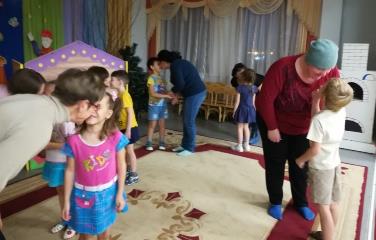 4.Игра  «Летит-едет-плывет» 5.Игра «Колумбово яйцо»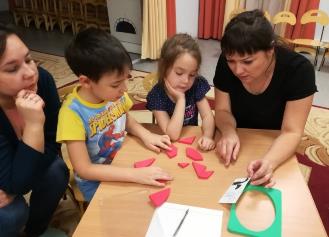 6.Игра «Ушки-слушки»7.Упражнение «Графический диктант»8.Упражнение «Связующая нить»1.Мяч2.Игра «Коломбово яйцо»3.Листочки в клетку4.Шариковые ручки5.Клубок ниток.6.Музыкальные инструменты (барабан, дудочка и др.)7.Буклет «Речевая готовность к школе»ноябрьИгровой тренинг «Играя, память развиваем»1.Помочь детям и родителям осознать необходимость развития памяти для целенаправленной, комплексной  подготовки к школе.2.Познакомить с игровыми приемами развития памяти в речевой  деятельности.3.Развитие произвольной памяти детей.4. Развитие у детей умения с помощью графической аналогии, заменителей понимать и рассказывать  по схемам и таблицам.Игровое упражнение «Спрячь предмет»Мини-лекция «Что такое память?»Игра «Раз, два, три»Игра «Чудесный мешочек»Игра в парах «Пиктограммы»Игра «Бег ассоциаций»Игра «Запоминалки»Игра «Хлопни на ошибку»Игра «Каскад слов»Заключительная игра «Вспомни, где спрятал»1.Презентация к играм 2. «Пиктограммы»3.Буклет «Играя, память развиваем»декабрьИгровой тренинг «Зачем нужно быть внимательным?»1.Помочь родителям и детям осознать необходимость развития внимания.2.Обучить игровым  приемам и упражнениям по развитию произвольного внимания.3.Предоставить практический опыт игрового партнерства с детьми.4.Познакомить с играми, развивающими речевые способности и произвольное внимание.Игровое упражнение «Закончи строку».Игровое упражнение «Вспомни и скажи»Мини-лекция «Что такое внимание?»Кинезиологическое упражнение.Игра «Слово заблудилось»Игра «Да и нет»Коллективная игра «Чужие колени»Игра в пара «Найди отличия»Заключительная игра «Колпачок» МячКарточки с отличиямиКолпачок и карандашфевральПрактикум «Мышление и воображение в нашей жизни»1.Помочь детям и родителям осознать необходимость развития мышления и воображения  для целенаправленной, комплексной  подготовки к школе.2.Развитие мыслительных операций.3.Активизация процесса воображения.4.Формирование понимания последовательности событий, изображенных на картинке.1.Игровое упражнение «Выбери игрушку»2.Мини-лекция «Что такое мышление и воображение?»3.Коллективная игра «Где мы были мы не скажем, а что делали покажем»4. Игра в парах «Превращения»5.Игровое упражнение «Утро мальчика»6.Игра «Отгадай» 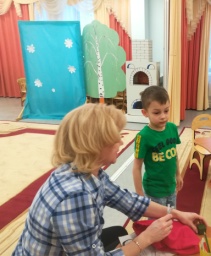 7.Динамическая игра «Придумай и станцуй, как…»8.Рефлексия «Поделись настроением»1. Разнообразные  игрушки – мягкие, резиновые, пластмассовые.2. Карандаши цветные, фломастеры.3. Листы бумаги с нарисованными геометрическими фигурами3.Серия картинок «Утро мальчика»4.Аудиозапись мелодий различного характера5. Игрушки: мяч, матрешка, елочка, ежик, зайчик, мышка.6.Буклет «Полезные задания для развития мышления ребенка 6-7 лет»7.Памятка «Упражнения для развития воображения»8.Буклет «На кухне играем, речь развиваем»мартСеминар-практикум«Чтоб учиться нам на пять, будем здоровье укреплять»1.Помочь детям и родителям осознать необходимость физического развития детей для целенаправленной, комплексной  подготовки к школе.2. Стимулировать  умение определять  пространственные отношения между собой  и окружающими объектами.3. Учить детей передвигаться в пространстве, сохраняя и меняя направление в соответствии с указаниями педагога, с учетом ориентира, употреблять в речи пространственную терминологию.4.Познакомить родителей с игровыми приемами развития мелкой моторики рук.5.Дать возможность родителям оценить физиологическую готовность детей к школе.1.Игра «Кто правильно назовет»2.Пальчиковая кинезиологическая игра «Колечко, зайчик, коза»3.Мини-лекция «Физическая готовность»4.Филиппинский тест5.Игровое упражнение «Домики Венгера»6.Игра «Найди игрушку»7.П/и «Затейники»8.Работа в парах «Штриховки»9.Заключительная игра «Художник»1.Схемы маршрута и рабочий лист для игры «Домики Венгера»2.Мелкие игрушки.3.Шаблоны для штриховки4.Цветные карандаши5.Планшет из фетра для игры «Художник»6.Буклет «Физическая готовность к школе»апрельДеловая игра  «Семья на пороге к школьной жизни»1. Создать условия для совместной игровой деятельности воспитателей, родителей и педагогов школы.2. Дать родителям опыт игрового взаимодействия друг с другом, игровой культуры общения.3. Уточнить, закрепить и углубить знания родителей1.Видеоролик с детьми «Что говорят дети о школе».2.Упражнение «Мой образ ребенка-первоклассника»3.Устный журнал «Кризис 7 лет, уровень психологической готовности к школе»4.Презентация работы семейного клуба.5.Анкетирование по итогам работы клуба.6.Поведение итогов работы клуба.1.Презентация2.Видеоролик3.Брошюра «Примерный режим дня первоклассника»4.Анкеты и шариковые ручки.